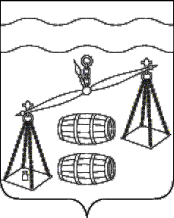 Сельская Дума сельского поселения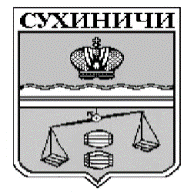 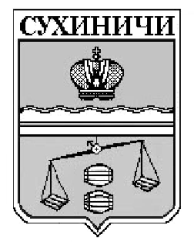 «Село Брынь»Калужская областьРЕШЕНИЕ О внесении изменений в решение Сельской Думы  сельского  поселения  «Село Брынь»  от  21.02.2020  №  233  «Об  утверждении Положения «О порядке   проведения     конкурса на   замещение должностиглавы  администрации  (исполнительно-распорядительного органа        муниципального образования) сельского поселения  «Село Брынь»»В соответствии с п. 5 ст. 37 Федерального закона от 06.10.2003 N 131-ФЗ "Об общих принципах организации местного самоуправления в Российской Федерации", руководствуясь Уставом СП «Село Брынь», Сельская Дума сельского поселения «Село Брынь», РЕШИЛА:Внести в Решение Сельской Думы сельского поселения «Село Брынь» от 21.02.2020 № 233 «Об утверждении Положения «О порядке проведения конкурса на замещение должности главы администрации (исполнительно-распорядительного органа муниципального образования) сельского поселения «Село Брынь»» следующие изменения:Дефис 13 пункта 2.2 раздела 2 Положения исключить.Пункт 3.3 раздела 3 Положения изложить в новой редакции:«3.3. Половина членов конкурсной комиссии назначается Сельской Думой сельского поселения «Село Брынь», а другая половина – главой администрации муниципального района «Сухиничский район».»Настоящее Решение вступает в силу после его официального обнародования.Контроль за исполнением настоящего Решения возложить на администрацию сельского поселения «Село Брынь».Глава сельского поселения«Село Брынь»                                                                       Т.И.Хавхановаот 25.08.2020                               №258